Idaho Commission for LibrariesTodos los niños listos para leer ® 2Hablar y Leer¡Sí podemos! Programa modeloIntroducción:Bienvenido a nuestro programa de la hora del cuento Todos los niños listos para leer. Nos alegramos de que todos puedan estar aquí hoy. No es demasiado temprano ni demasiado tarde para ayudar a sus hijos a desarrollar las habilidades de pre - lectura para  apoyarlos para que se conviertan en lectores en la escuela. Hay cinco prácticas que podemos hacer con los niños para ayudarles a prepararse para la escuela. Estas son actividades que estamos haciendo o podemos hacer con ellos todos los días -hablar, cantar, leer, escribir y jugar. En este programa, nos centraremos en hablar y leer. A pesar de que usted ya haga estas actividades con sus hijos, LA MANERA COMO hacemos estas actividades hace una diferencia para ayudarlos a entrar a la escuela listos para leer.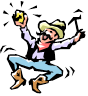 Prepararse para leer y escribir involucra muchas habilidades. Algunos niños aprenden estas habilidades antes y más rápidamente que otros niños, al igual que los niños aprenden a caminar y a hablar a diferentes edades. Al utilizar las cinco prácticas, usted puede ayudar a su hijo a aprender importantes habilidades de pre-lectura que sean apropiadas para su edad e intereses. No presione a su hijo. ¡Diviértase con estas actividades todos los días para que su hijo las quiera hacer una y otra vez!Canción inicialHola AmigosHola amigos como están, como están, como están Hola amigos como están, bienvenidos.Ahora vamos aplaudir, aplaudir, aplaudir Ahora vamos aplaudir, bienvenidos. Ahora vamos a sentar, a sentar, a sentarAhora vamos a sentar, bienvenidos.(cantar al tono del Puente de Londres)Tiempo para compartir[Tenga papel en blanco y lápices/crayones disponibles para que los niños puedan dibujar mientras que usted habla con los adultos.]Vamos a hablar de cuáles son algunas de las cosas que ustedes) disfrutan(n) hacer con su(s) hijo(s).  Niños, cuáles son algunas de las cosas que les gusta hacer con sus padres/abuelos quien sea que los está cuidando).Usted ha sido el maestro de su hijo desde el día en que él o ella nació. Usted sabe más acerca de su hijo que nadie. Esto incluye las mejores formas y horarios para que su hijo aprenda.Tema de plática Nuestro tema de hoy es ¡Sí podemos! Cuáles son algunas de las cosas que usted puede hacer, que se siente orgulloso de ser capaz de hacer (adultos y niños pueden responder).Adultos aparte Los primeros años son un momento crítico para desarrollar el vocabulario de los niños. Para estar listo para aprender a leer, la mayoría de los niños necesitan tener cerca de 15.000 palabras en su vocabulario de escucha. Eso significa que necesitan entender el significado de unas 15.000 palabras, cuando las oyen. La mejor manera de ayudar a los niños a desarrollar un vocabulario amplio es hablar y leer con ellos.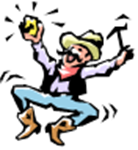  [Tómese unos minutos para que las familias tengan una conversación sobre lo que les gustaría poder hacer, pero que no lo hacen o no lo pueden hacer. Pida a los adultos que hagan la pregunta y escuchen  como responden sus hijos. Vea si los niños pueden preguntar y escuchar mientras el adulto responde.]Tener conversaciones en torno a un libro es una manera de desarrollar el lenguaje. Vamos a intentarlo ahora con libros sin palabras.Actividad inicial- Libro sin palabrasComparta un libro sin palabras en grupos familiares. (Algunas sugerencias de títulos en la sección de libros.)Les estoy pasando un libro sin palabras o casi sin palabras, y me gustaría que se tomen unos minutos para compartirlo en sus grupos familiares.[Después de unos minutos de leer y compartir juntos el libro, pregunte a los adultos qué notaron al leer el libro con sus hijos. ¿En qué se diferencia de la lectura de un libro con palabras? Mientras usted habla con los adultos, los niños pueden seguir mirando el libro y/o tenga algunos materiales de dibujo disponibles para mantenerlos ocupados. Utilice un papelógrafo para anotar las respuestas, si lo desea.][Elija un libro sin palabras de su preferencia, para destacar que se deben hacer los siguientes puntos—así sea con los comentarios de los adultos, que se deben tomar primero. Si los adultos no mencionan un punto, entonces de la información y el ejemplo usando de su libro.]Adultos aparte:Ayuda a construir las habilidades de escucha y habla de los niños (habilidades de  lenguaje oral) —los niños están escuchando lo que usted (el adulto) está diciendo acerca de los dibujos y los niños están diciendo sus propias ideas acerca de lo que está sucediendo en las fotos.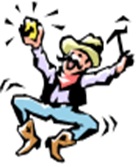 Desarrolla las habilidades narrativas del niño, ya que usted está animando al niño a contar la historia.Construye vocabulario cuando usted (el adulto) añade más palabras a lo que el niño dice. Al añadir palabras a propósito, sinónimos o palabras descriptivas con las que su hijo no está familiarizado, construye su vocabulario de una manera natural.Estimula el pensamiento creativo y crítico el cual ayuda a la comprensión.Canción con gestosVamos a estirarnos y ver algunas de las cosas que usted puede hacer con esta canción:Don SerafinDon Serafin del monteDon Serafin corderoYo como un buen niñoMe sentare.Haz las acciones y cambia a:AplaudirMe parareYo girareLibro de hechosLa gente puede hacer muchas cosas, y las máquinas también. Nuestro próximo libro es sobre retroexcavadoras. Retroexcavadoras/Backhoes por Dan Osier¿Para qué crees que se utiliza una retroexcavadora? (Mostrar imagen) [Señale la tabla de contenido para darles a conocer lo que hay en el libro. Dependiendo del grupo, lea todo el libro o lea un par de páginas, o señale alguna información del libro.]Adultos aparteMe parece que es divertido compartir libros de hechos con los niños porque muchas veces los niños le dan más información sobre el tema, y por supuesto, usted puede agregar información sobre el tema que USTED conozca. Cuantos más conozcan los niños acerca de su mundo en el momento en que entren a la escuela, más fácil será para ellos aprender más, ya que amplían lo que ya saben. También será más fácil para ellos entender lo que leen.Adultos aparteEste libro tiene muchas palabras acerca de las diferentes maneras en las que las máquinas se mueven y cómo suenan. Vamos a tratar de actuar produciendo los sonidos (puede hacerlo durante o después del libro). Al actuar las palabras, los niños adquieren una mejor comprensión de lo que significan. Luego, cuando los niños lean más tarde estas palabras por ellos mismos, van a entender lo que están leyendo.Actividades Stay and Play: Elija actividades y juegos de su elección de la lista en Build Your Own Program (construya su propio programa) o utilice nuestras propias ideas.Para llevar a casa:Hoy, estoy feliz de poder darles dos objetos para que lleven a casa.Lo mejor: ¡Herramienta de evaluación Prepárate a leer: habilidades de decodificación Centro nacional de incapacidades del aprendizaje , Inc.http://www.getreadytoread.org/spanish/herramienta-de-observacionAdultos aparte: Siempre estamos aquí para ayudarle a encontrar maneras en las que usted y sus hijos puedan disfrutar de hablar y leer juntos. Podemos ayudarle a encontrar libros que usted y sus hijos disfrutarán, hablar sobre maneras de mantener su atención, y maneras de mantenerlos involucrados. Nos encanta escuchar lo que usted hace con sus hijos mientras le ayuda a aprender.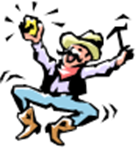 Canción finalAdiós amigos Adiós amigos, Adiós amigos Ya me voy, ya me voy Me dio mucho gusto estar con ustedes Adiós, adiós.¡Gracias a todos por venir! Nos vemos la próxima vez.